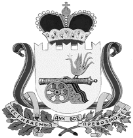 СОВЕТ ДЕПУТАТОВ КАЙДАКОВСКОГО СЕЛЬСКОГО ПОСЕЛЕНИЯ
ВЯЗЕМСКОГО РАЙОНА СМОЛЕНСКОЙ ОБЛАСТИ
РЕШЕНИЕот  24.11.2016  № 29Об утверждении Методики расчета объемов межбюджетных трансфертов, передаваемых из бюджета Кайдаковского сельского поселения Вяземского района Смоленской области в бюджет муниципального образования «Вяземский район» Смоленской области на осуществление полномочий по осуществлению финансового контроляВ соответствии со статьей 142.5 Бюджетного кодекса Российской Федерации и соглашением о передаче полномочий по осуществлению финансового контроля от Администраций сельских поселений Вяземского района Смоленской области муниципальному образованию «Вяземский район» Смоленской области,  Совет депутатов Кайдаковского сельского поселения Вяземского района Смоленской области РЕШИЛ:Утвердить прилагаемую Методику расчета объемов межбюджетных трансфертов, передаваемых из бюджета Кайдаковского сельского поселения Вяземского района Смоленской области в бюджет муниципального образования «Вяземский район» Смоленской области на осуществление полномочий по осуществлению финансового контроля.Настоящее решение вступает в силу со дня принятия и применяется  к правоотношениям, возникшим с  1 января 2017 года.Опубликовать настоящее решение в газете «Кайдаковские вести» и разместить на официальном сайте Администрации Кайдаковского сельского поселения Вяземского района Смоленской области  www.kdk-adm.ru.Глава муниципального образованияКайдаковского сельского поселенияВяземского района Смоленской области                                               Е.Е. Тимохин Утвержденарешением Совета депутатов Кайдаковского сельского поселения Вяземского района Смоленской области от 24.11.2016 № 29МЕТОДИКАРАСЧЕТА ОБЪЕМОВ МЕЖБЮДЖЕТНЫХ ТРАНСФЕРТОВ, ПЕРЕДАВАЕМЫХ ИЗ БЮДЖЕТА КАЙДАКОВСКОГО СЕЛЬСКОГО ПОСЕЛЕНИЯ ВЯЗЕМСКОГО РАЙОНА СМОЛЕНСКОЙ ОБЛАСТИ В БЮДЖЕТ МУНИЦИПАЛЬНОГО ОБРАЗОВАНИЯ «ВЯЗЕМСКИЙ РАЙОН» СМОЛЕНСКОЙ ОБЛАСТИ НА ОСУЩЕСТВЛЕНИЕ ПОЛНОМОЧИЙ ПО ОСУЩЕСТВЛЕНИЮ ФИНАНСОВОГО КОНТРОЛЯ 1. Методика расчета объемов межбюджетных трансфертов, передаваемых из бюджета Кайдаковского сельского поселения Вяземского района Смоленской области в бюджет муниципального образования «Вяземский район» Смоленской области на осуществление полномочий по осуществлению финансового контроля (далее – Методика)  определяет цели предоставления и порядок расчета объемов межбюджетных трансфертов, передаваемых из бюджета Кайдаковского сельского поселения Вяземского района Смоленской области (далее - поселения) в бюджет муниципального образования «Вяземский район» Смоленской области (далее – межбюджетные трансферты) в случае передачи полномочий по осуществлению финансового контроля.2. Межбюджетные трансферты предоставляются в целях финансового обеспечения деятельности финансового управления Администрации муниципального образования  «Вяземский район» Смоленской области в связи с осуществлением исполнения расходной части местного бюджета по кассовому обслуживанию, контроля  за исполнением в рамках переданных полномочий поселения.3. Объемы межбюджетных трансфертов, предоставляемых из бюджета поселения в бюджет муниципального района, определяются по следующей формуле:ОМТ = СЗМЗ+РТ,где ОМТ – объем межбюджетного трансферта, предоставляемый из бюджета поселения, округленный до целых тысяч рублей;СЗМЗ –  сумма всех затраченных материальных запасов (канцелярские товары (бумага, файлы, скобы, скрепки), картридж (тонер).РТ – расходы на ремонт оргтехники Объем предоставляемых из бюджета поселения в бюджет муниципального образования «Вяземский район» Смоленской области межбюджетных трансфертов может быть увеличен в порядке, определенном настоящей Методикой.